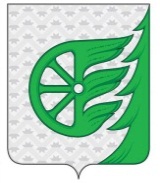 СОВЕТ ДЕПУТАТОВ ГОРОДСКОГО ОКРУГА ГОРОД ШАХУНЬЯНИЖЕГОРОДСКОЙ ОБЛАСТИР Е Ш Е Н И Е От 03 декабря 2021 года                                                                                               №68-9«О вынесении предупреждения депутатам Совета депутатов городского округа город Шахунья Нижегородской области»       В соответствии с Федеральным законом от 25.12.2008 № 273-ФЗ "О противодействии коррупции", ч.7, ч.8 ст.122-1 закона Нижегородской области от 07.03.2008 №20-З "О противодействии коррупции в Нижегородской области", на основании проведенного Отделом по профилактике коррупционных правонарушений Нижегородской области анализа достоверности и полноты сведений о доходах, об имуществе и обязательствах имущественного характера за 2019, 2020 годы, представленных депутатами Совета депутатов городского округа город Шахунья, на основании решения временной депутатской комиссии по рассмотрению результатов проверки Отделом по профилактике коррупционных правонарушений Нижегородской области достоверности и полноты сведений о доходах, об имуществе и обязательствах имущественного характера депутатов Совета депутатов городского округа город Шахунья Совет депутатов решил:   Вынести предупреждение депутатам Совета депутатов городского округа город Шахунья:-Ермакову Алесандру Владимировичу;-Оболонкову Алексею Ивановичу;-Варакину Павлу Сергеевичу;-Цветкову Сергею Александровичу;-Бахтиной Татьяне Ивановне;-Лаптеву Сергею Михайловичу.Глава местного самоуправлениягородского округа город Шахунья 				                          Р.В. Кошелев
